UPAYA MENINGKATKAN HASIL BELAJAR SISWADENGAN MENGGUNAKAN MEDIA KARTU FLASHPADA PEMBELAJARAN TEMATIKTERPADUTEMA 8 DAERAH TEMPAT TINGGALKUDI KELAS IV SD SWASTA AMALIAISLAMIC SCHOOL MEDAN DENAISKRIPSIOlehLISA SILVIA NPM.181434028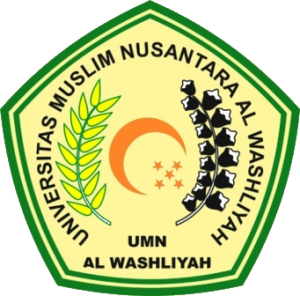 PROGRAM STUDI PENDIDIKAN GURU SEKOLAH DASAR FAKULTAS KEGURUAN DAN ILMU PENDIDIKAN UNIVERSITAS MUSLIM NUSANTARA  AL-WASLIYAH MEDAN  2022UPAYA MENINGKATKAN HASIL BELAJAR SISWADENGAN MENGGUNAKAN MEDIA KARTU FLASHPADA PEMBELAJARAN TEMATIKTERPADUTEMA 8 DAERAH TEMPAT TINGGALKUDI KELAS IV SD SWASTA AMALIAISLAMIC SCHOOL MEDAN DENAISkripsi Ini Diajukan Sebagai Syarat Untuk Memperoleh Gelar Sarjana Pendidikan Pada Program Studi Pendidikan Guru Sekolah Dasar OlehLISA SILVIA NPM.181434028PROGRAM STUDI PENDIDIKAN GURU SEKOLAH DASAR FAKULTAS KEGURUAN DAN ILMU PENDIDIKAN UNIVERSITAS MUSLIM NUSANTARA  AL-WASLIYAH MEDAN  2022